SUGGESTIONS D’EXERCICESObservation d’un moment de contact 
avec la nature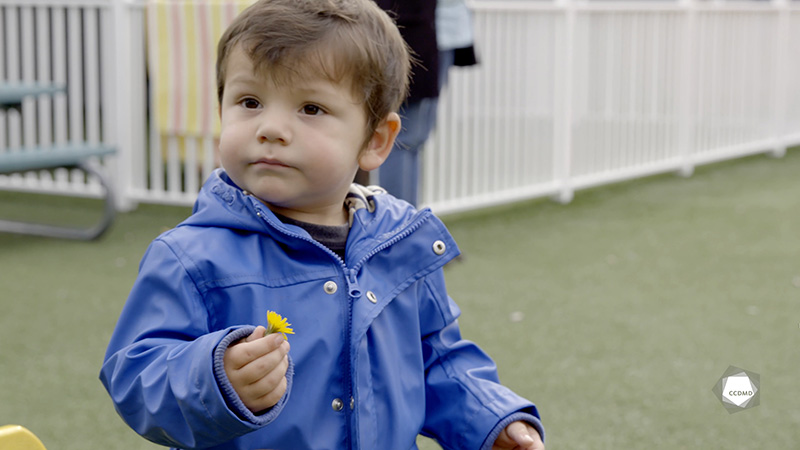 Vidéo : Sentir une fleurObjectifs Encourager chez l’enfant l’adoption de saines habitudes de vie.Favoriser le développement holistique de l’enfant.Organiser l’environnement éducatif.Évaluer la qualité éducative.Déroulement Durée approximative : 3 hÉTAPE 1En guise d’activité « brise-glace », à partir de la fiche « 49 choses à faire avant l’âge de 5 ans » [annexe 1], encercler toutes les choses que vous avez déjà faites avant l’âge de 5 ans.ÉTAPE 2Présenter vos réponses au groupe et réfléchir ensemble sur l’importance qu’a revêtue pour vous le contact avec la nature pendant votre enfance. Développer des arguments en faveur d’un contact fréquent avec la nature pour les enfants.ÉTAPE 3Visionner l’extrait vidéo en grand groupe ou individuellement.ÉTAPE 4En grand groupe, réfléchir et nommer les éléments importants à inclure dans l’aménagement d’une cour afin de permettre aux enfants un contact avec la nature.ÉTAPE 5Remplir la grille ci-dessous en répondant aux questions suivantes :EXPLIQUER SI, SELON VOUS, CE SONT DE BONNES OU 
DE MAUVAISES RAISONS POUR ÉVITER LE JEU EXTÉRIEURÉTAPE 6Présenter vos réponses au reste du groupe.Afin d’approfondir votre démarche, répondre aux questions suivantes :Cet atelier vous permet-il d’apprendre des notions nouvelles? Si oui, lesquelles?Avec ces nouveaux apprentissages, y a-t-il des réponses que vous souhaiteriez changer dans ce tableau?ÉTAPE 7En grand groupe, relancer la discussion en répondant aux questions suivantes :Pourquoi, selon vous, le jeu extérieur n’est-il pas encore un réflexe chez toutes les éducatrices?Qu’est-ce qui a changé depuis votre enfance pour contribuer à cette préférence pour le jeu intérieur? Si vous étiez un enfant dans la cour extérieure montrée dans cet extrait vidéo, que voudriez-vous y retrouver comme matériel issu de la nature?Pourquoi, selon vous, cet enfant joue-t-il avec une fleur plutôt qu’avec des jouets de cette cour?idées d’exercices supplémentairesSous la forme d’une maquette, concevoir un aménagement de cour extérieure comprenant seulement des éléments issus de la nature.ANNEXE 1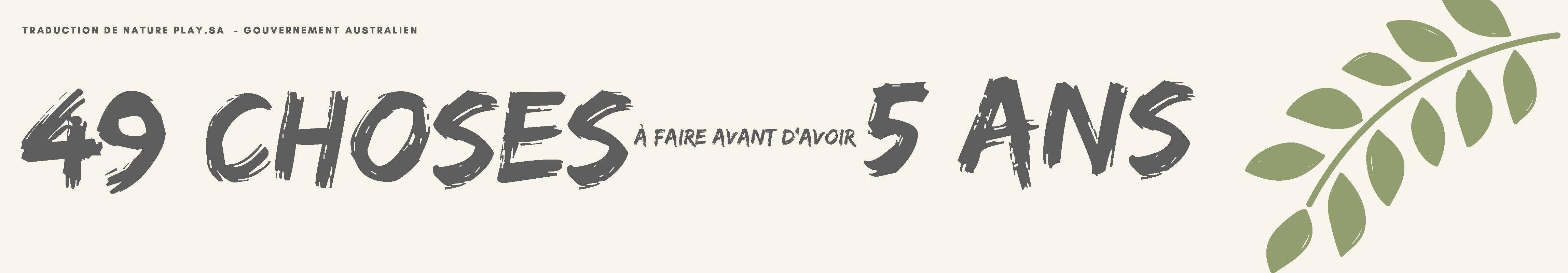 Courir sous la pluieJouer à la cachette dans le jardinSe coucher sur le dos et regarder les nuagesCueillir un fruit d’un arbre et le mangerMarcher dans la forêtSauter dans un tas de feuillesConstruire un château de sable avec de la boueSe suspendre à une branche d’arbre et se laisser tomberCollectionner les feuilles et les plumesGrimper une pente raide à quatre pattesRegarder le coucher ou le lever du soleilJouer avec de la boueExplorer le jardin avec une loupeFaire flotter une feuille sur l’eau d’un étangÉcouter le tonnerre et regarder les éclairsPourchasser son ombreChercher des têtards dans un ruisseauConstruire une cabane dans un arbre Dessiner avec une branche dans la boueFaire pousser des fines herbes et des légumesVisiter une ferme S’asseoir autour d’un feu et faire rôtir des guimauvesCreuser des trous dans le solÉcouter les oiseaux et imiter leurs chantsAttraper des insectes et les relâcher  Chercher des coquillages à la plageCréer sa propre course à obstacles avec des roches et des branches  Souffler sur un pissenlit et faire un vœu  S’asseoir en silence et observer des insectes bougerArroser des plantes avec un arrosoir  Faire un pique-nique en dessous d’un gros arbre   Sauter dans une flaque  Chasser les papillons dans le jardinJouer à la balle à la plage   Patauger à la plage ou dans une piscine de jardin  Jouer au magasin sous un arbre avec des feuilles et des cônes (cocottes)Visiter un jardin botaniqueDéambuler en équilibre sur un tronc d’arbre ou sur de grosses roches   Faire une balade nocturne avec une lampe de pocheGravir une colline et admirer la vue  Explorer une mare ou créer la sienneS’installer dehors sur un tapis et lire une histoire Attraper de la pluie avec sa langue  Faire germer des semences rapides  Se cacher derrière un arbre pour surprendre un ami  Aller au parc en tricycle ou en trottinette Roulez jusqu’en bas d’une colline Cueillir des fleurs sauvages pour quelqu’un qu’on aime Compter les étoiles à la brunanteSource : Adapté avec l’autorisation de © Nature Play South Australia, 49 Things to Do Before You’re 5., Repéré à https://natureplaysa.org.au/wp-content/uploads/2017/08/Nature-Play-Downloads-49-Things-to-do-before-youre-5.pdf Enjeux liés au choix de permettre ou non le jeu extérieur Je détermine si ce sont de bonnes ou de mauvaises raisons 
pour éviter le jeu extérieur et j’explique pourquoi.Je détermine si ce sont de bonnes ou de mauvaises raisons 
pour éviter le jeu extérieur et j’explique pourquoi.Enjeux liés au choix de permettre ou non le jeu extérieur RaisonsExplicationsL’habillement des enfants 
ne se prête pas aux activités salissantes.BonneMauvaiseL’habillement des enfants n’est pas adapté au froid hivernal.BonneMauvaiseL’habillement des adultes ne se prête pas aux activités salissantes.BonneMauvaiseL’habillement des adultes n’est pas adapté au froid hivernal.BonneMauvaiseIl pleut.BonneMauvaiseIl faut être deux éducatrices 
pour sortir aux limites de l’école ou du SGÉE.BonneMauvaiseJe n’aime pas l’hiver.BonneMauvaiseJe trouve éprouvant le moment de l’habillage au vestiaire.BonneMauvaiseEnjeux liés au choix de permettre ou non le jeu extérieur Je détermine si ce sont de bonnes ou de mauvaises raisons 
pour éviter le jeu extérieur et j’explique pourquoi.Je détermine si ce sont de bonnes ou de mauvaises raisons 
pour éviter le jeu extérieur et j’explique pourquoi.Enjeux liés au choix de permettre ou non le jeu extérieur RaisonsExplicationsLes enfants perçoivent le moment de jeu extérieur comme une punition.BonneMauvaiseL’aménagement de la cour 
est inapproprié.BonneMauvaiseL’aménagement urbain est inapproprié et dangereux.BonneMauvaiseL’habillement des plus jeunes 
en SGÉE est trop long.BonneMauvaiseCertains parents exigent que l’enfant reste à l’intérieur.BonneMauvaiseIl fait chaud.BonneMauvaiseIl y a trop de neige.BonneMauvaiseTraverser la rue est trop dangereux.BonneMauvaiseLa distance entre la cour 
et le SGÉE est trop longue.BonneMauvaise